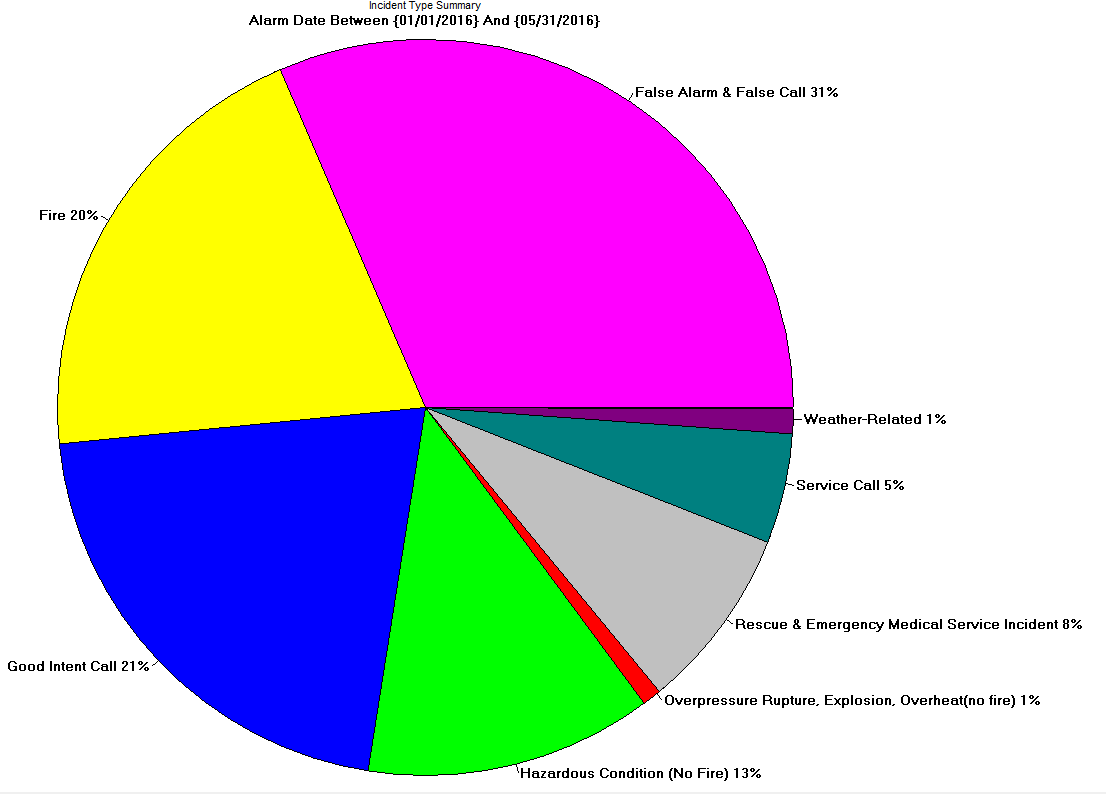 Incident Type:20122013201420152015/2016Fire/Rescue Calls191216250293134/1241st Respond/EMS7318319771034424/409TOTAL CALLS922104712271327558/533Metro Fire/Rescue4450537124/32Fire Inspection Activities to dateFire Inspection Activities to dateFire Inspection Activities to dateFire Inspection Activities to dateTotal InspectionsViolations FoundViolations CorrectedFire AlarmFire Protection Suppression SystemPre-OccupancySprinkler SystemFire Drills161521082947693